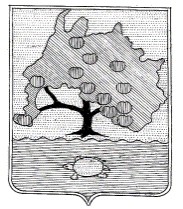 ФИНАНСОВОЕ УПРАВЛЕНИЕАДМИНИСТРАЦИИ МУНИЦИПАЛЬНОГО ОБРАЗОВАНИЯ«ПРИВОЛЖСКИЙ МУНИЦИПАЛЬНЫЙ РАЙОНАСТРАХАНСКОЙ ОБЛАСТИ»ПРИКАЗ  № 242«29» декабря 2023г.Об утверждении типовой формы соглашения (договора) о предоставлении из бюджета муниципального образования «Приволжский муниципальный район Астраханской области» субсидий, в том числе грантов в форме субсидий, юридическим лицам, индивидуальным предпринимателям, а также физическим лицамВ соответствии с абзацем 3 пункта 9 статьи 78, пунктом 6 статьи 78.1 Бюджетного кодекса Российской Федерации, постановлением Правительства Российской Федерации от 18.09.2020 № 1492 «Об общих требованиях к нормативным правовым актам, муниципальным правовым актам, регулирующим предоставление субсидий, в том числе грантов в форме субсидий, юридическим лицам, индивидуальным предпринимателям, а также физическим лицам - производителям товаров, работ, услугПРИКАЗЫВАЮ:1.Утвердить Типовую форму соглашения (договора) о предоставлении из бюджета муниципального образования «Приволжский муниципальный район Астраханской области» субсидий, в том числе грантов в форме субсидий, юридическим лицам, индивидуальным предпринимателям, а также физическим лицам (далее - типовая форма) согласно приложению, к настоящему приказу.2.Главным распорядителям средств бюджета муниципального образования «Приволжский муниципальный район Астраханской области» обеспечить заключение соглашений (дополнительных соглашений к ранее заключенным соглашениям) в соответствии с настоящей типовой формой, начиная с заключения соглашений (дополнительных соглашений к ранее заключенным соглашениям) на 2023 год.3.Признать утратившим силу следующие приказы финансового управления администрации муниципального образования «Приволжский муниципальный район Астраханской области»:3.1.№ 44а от 27.04.2018 «Об утверждении Типовой формы Соглашения о предоставлении из бюджета муниципального образования «Приволжский район» субсидии юридическому лицу (за исключением муниципального учреждения), индивидуальному предпринимателю, физическому лицу – производителю товаров, работ, услуг на возмещение затрат (недополученных доходов) и на финансовое обеспечение затрат в связи с производством (реализацией) товаров (за исключением подакцизных товаров, кроме автомобилей легковых и мотоциклов, винодельческих продуктов, произведенных из выращенного на территории Российской Федерации винограда), выполнением работ, оказанием услуг».3.2. №49 от 16.08.2018 «Об утверждении Типовой формы Соглашения о предоставлении из бюджета муниципального образования «Приволжский район» субсидии некоммерческим организациям, не являющимся государственными (муниципальными) учреждениями».4.Опубликовать настоящий приказ на официальном сайте финансового в информационно-телекоммуникационной сети «Интернет».5.Настоящий приказ вступает в силу со дня подписания. Начальник финансового 							И.Ч.ИсламгазиеваПриложение к приказу финансового управления администрации «Приволжский муниципальный район Астраханской области» От 29.12.2023 №242ТИПОВАЯ ФОРМАСоглашения (договора) о предоставлении из бюджета муниципального образования «Приволжский муниципальный район Астраханской области» субсидий, в том числе грантов в форме субсидий, юридическим лицам, индивидуальным предпринимателям, а также физическим лицамс. 	(место заключения соглашения (договора)«	» 	20  г.	№ 	(дата заключения соглашения (договора)	(номер соглашения (договора)	,(наименование органа администрации муниципального образования «Приволжский муниципальный район Астраханской области», осуществляющего в соответствии с бюджетным законодательством Российской Федерации функции главного распорядителя средств бюджета муниципального образования «Приволжский муниципальный район Астраханской области»)которому как получателю средств бюджета муниципального образования «Приволжский муниципальный район Астраханской области» доведены лимиты бюджетных обязательств на предоставление 	(наименование субсидии (гранта в форме субсидии)именуемый в дальнейшем 	(ГРБС)в лице 	,(наименование должности, а также фамилия, имя, отчество руководителя )действующего на основании 	,реквизиты учредительного документа (Устава, положения) , доверенности, приказа или иного документа, удостоверяющего полномочия)и		 (наименование юридического лица, фамилия, имя, отчество индивидуального предпринимателя или физического лица) именуемый в дальнейшем «Получатель», в лице 	,(наименование должности, а также фамилия, имя, отчество лица, представляющего Получателя, или уполномоченного им лица, фамилия,имя, отчество индивидуального предпринимателя или физического лицадействующего на основании	(реквизиты устава юридического лица, свидетельства о государственной регистрации индивидуального предпринимателя, доверенности)далее именуемые «Стороны», в соответствии со статьей 78/78.1 Бюджетного кодекса Российской Федерации, 	(наименование Порядка предоставления субсидии (гранта в форме субсидии) из бюджета муниципального образования «Приволжский муниципальный район Астраханской области» Получателю)утвержденным 	(постановлением администрации муниципального образования «Приволжский муниципальный район Астраханской области»)от «  » 	20 г. № 	 (далее - Порядок предоставления субсидии), заключили настоящее Соглашение (договор) (далее - Соглашение) о нижеследующем.Предмет СоглашенияПредметом настоящего Соглашения является предоставление Получателю из бюджета муниципального образования «Приволжский муниципальный район Астраханской области» 	(далее - Субсидия)(субсидии (гранта в форме субсидии)в целях:достижения	результатов	(выполнения	мероприятия)	проекта/программы	;(наименование проекта/программы/мероприятия)1.1.2. 	(финансового обеспечение затрат/ возмещения затрат/ возмещения недополученных доходов)Получателя, связанных с 	;(производством (реализацией) товаров, выполнением работ, оказанием услуг)денежного поощрения за достигнутые результаты (предусматривается в случае, если Порядком предоставления субсидия предусмотрено предоставление финансовой поддержки физическим лицам, проявившим выдающиеся способности или высокие достижения в определенной сфере деятельности, в том числе в области науки, культуры, образования, искусства, и спорта (далее – грант за высокие достижения)	;(указание конкретного результата, за достижение которого предоставляется Субсидия)	.(иная цель предоставления Субсидии)Финансовое обеспечение предоставления СубсидииСубсидия предоставляется на цели, указанные в разделе 1 настоящего Соглашения, в размере		(	) рублей   копеек, в том числе:(сумма цифрами)	(сумма прописью)в пределах лимитов бюджетных обязательств, доведенных 	(ГРБС)как получателю средств бюджета муниципального образования «Приволжский муниципальный район Астраханской области» по кодам классификации расходов бюджета муниципального образования «Приволжский муниципальный район Астраханской области» (далее - коды БК), в следующем размере:в 20  году 	(	) рублей   копеек - по коду БК 	;(сумма цифрами)   (сумма прописью)	(код БК)в 20  году 	(	) рублей   копеек - по коду БК 	;(сумма цифрами)   (сумма прописью)	(код БК)в 20  году 	(	) рублей   копеек - по коду БК 	.(сумма цифрами)   (сумма прописью)	(код БК)(указывается конкретный размер предоставляемой Субсидии, в соответствующем финансовом году по коду БК, по которому доведены лимиты бюджетных обязательств на предоставление Субсидии. Расчет размера Субсидии с указанием информации, обосновывающей размер Субсидии, а также (при необходимости) источника получения данной информации, является неотъемлемой частью соглашения (за исключением случаев, когда размер Субсидии и порядок его расчета определены Порядком предоставления субсидии).Условия и порядок предоставления субсидииСубсидия предоставляется в соответствии с Порядком предоставления субсидии:на финансовое обеспечение затрат, источником финансового обеспечения которых является Субсидия, в соответствии с Перечнем согласно приложению № 1 к настоящему Соглашению, которое является неотъемлемой частью настоящего Соглашения (перечень оформляется в соответствии с приложением № 1 к настоящей Типовой форме, если иная форма не установлена Порядком предоставления субсидии), при предоставлении Получателем в 	:(администрация)в срок до « » 	 20  г. документов, подтверждающих направление собственных и (или) привлеченных средств (заемные и кредитные средства, средства спонсоров и другие средства, полученные Получателем, за исключением средств, предоставленных из бюджетов бюджетной системы Российской Федерации), в размере не менее   процентов общего объема Субсидии на цели, указанные в разделе 1 настоящего Соглашения (предусматривается в случае, если это установлено Порядком предоставления субсидии);в срок до « » 	 20  г. иных документов, в том числе (предусматривается в случае, если это установлено Порядком предоставления субсидии. Указываются конкретные документы, установленные Порядком предоставления субсидии):	;	;при соблюдении иных условий, в том числе (предусматривается в случае, если это установлено Порядком предоставления субсидии. Указываются конкретные условия, установленные Порядком предоставления субсидии):	;	.на возмещение 	при представлении Получателемзатрат / недополученных доходовв 	документов, подтверждающих факт произведенных Получателем(администрация)	, на возмещение которых предоставляется Субсидия взатрат / недополученных доходовсоответствии с Порядком предоставления субсидии и настоящим Соглашением, а также иных документов, определенных в приложении №   к настоящему Соглашению, являющемуся неотъемлемой частью настоящего Соглашения (перечень документов, определенных в приложении, указанном в пункте 3.1.2 настоящей Типовой формы, должен содержать документы, указанные в приложении № 2 к настоящей Типовой форме, и (или) иные документы, установленные Порядком предоставления субсидии).Перечисление Субсидии осуществляется в соответствии с бюджетным законодательством Российской Федерации:на счет Получателя, открытый в 	;(наименование учреждения Центрального банка Российской Федерации или кредитной организации)в соответствии с планом-графиком перечисления Субсидии, установленным в приложении №   к настоящему Соглашению, являющемуся неотъемлемой частью настоящего Соглашения (Приложение оформляется согласно приложению № 3 к настоящей Типовой форме, если иная форма не установлена Порядком предоставления субсидии. Не предусматривается в случае, если перечисление Субсидии осуществляется единовременно);не позднее 	рабочего дня, следующего за днем представления Получателем в		следующих документов (предусматривается в случае, если это установлено Порядком Управление		предоставления субсидии. Указываются конкретные документы):	;	.	.(указывается иной открытый счет Получателя, способ и сроки перечисления Субсидии)3.3 Условием предоставления Субсидии является согласие Получателя на осуществление 	и органами муниципального финансового контроля проверок(Управлением)соблюдения Получателем порядка и условий предоставления Субсидии.Выражение согласия Получателя на осуществление указанных проверок осуществляется путем подписания настоящего Соглашения (если Порядком предоставления субсидии не установлен иной способ выражения согласия Получателя).Взаимодействие Сторон	обязуется:(ГРБС)обеспечить предоставление Субсидии в соответствии с разделом 3 настоящего Соглашения;осуществлять проверку представляемых Получателем документов, указанных в пунктах 		 настоящего Соглашения, в том числе на соответствие их с Порядком предоставления субсидии, в течение    рабочих дней со дня их получения от Получателя (указываются пункты 3.1.1, 3.1.2, 3.2.2.1 и (или) 4.2.3 настоящей Типовой формы и (или) иные положения, предусматривающие представление Получателем в Управление конкретных документов).обеспечивать перечисление Субсидии на счет Получателя, указанный в разделе 8 настоящего Соглашения, в соответствии с пунктом 3.2 настоящего Соглашения.устанавливать:значения результатов предоставления Субсидии, показателей, необходимых для достижения результатов предоставления Субсидии (предусматривается в случае, если Порядком предоставления субсидии установлены показатели, необходимые для достижения результатов предоставления субсидии) согласно приложению №   к настоящему Соглашению, являющемуся неотъемлемой частью настоящего Соглашения (приложение оформляется по форме согласно приложению № 4 к настоящей Типовой форме. Не предусматривается в случаях предоставления гранта за высокие достижения);план мероприятий по достижению результатов предоставления Субсидии (контрольные точки) согласно приложению №   к настоящему Соглашению, являющемуся неотъемлемой частью настоящего Соглашения (приложение оформляется по форме согласно приложению№ 5 к настоящей Типовой форме. Не предусматривается в случаях предоставления гранта за высокие достижения);иные показатели (предусматривается в случае, если это установлено Порядком предоставления субсидии. Указываются иные конкретные показатели, в том числе при необходимости целевые показатели, оформляемые по форме согласно приложению № 6 к настоящей Типовой форме):	;	.осуществлять оценку достижения Получателем значений результатов предоставления Субсидии, показателей и плана мероприятий по достижению результатов предоставления Субсидии (контрольных точек), установленных в соответствии с пунктом 4.1.4 настоящего Соглашения, на основании (предусматривается при наличии в соглашении пунктов 4.1.4.1, 4.1.4.2 и (или) 4.1.4.3 настоящей Типовой формы):отчета о достижении значений результатов предоставления Субсидии по форме, установленной в приложении №    к настоящему Соглашению (предусматривается при наличии в соглашении пункта 4.1.4.1 настоящей Типовой формы. Приложение оформляется по форме согласно приложению№ 7 к настоящей Типовой форме), являющемуся неотъемлемой частью настоящего Соглашения, представленного в соответствии с пунктом 4.3.6.2 настоящего Соглашения;отчета о реализации плана мероприятий по достижению результатов предоставления Субсидии (контрольных точек) согласно приложении №   к настоящему Соглашению (предусматривается при наличии в соглашении пункта 4.1.4.2 настоящей Типовой формы. Приложение оформляется по форме согласно приложению № 8 к настоящей Типовой форме), которое является неотъемлемой частью настоящего Соглашения, представленного в соответствии с пунктом 4.3.6.3 настоящего Соглашения;(предусматривается при наличии в соглашении пункта 4.1.4.3 настоящей Типовой формы. Указываются иные конкретные основания для осуществления оценки достижения Получателем показателей, установленных Управлением в соответствии с пунктом 4.1.4.3 настоящей Типовой формы, в том числе при необходимости отчет о достижении целевых показателей, оформляется по форме согласно приложению № 9 к настоящей Типовой форме);осуществлять контроль за соблюдением Получателем порядка и условий предоставления Субсидии, установленных Порядком предоставления субсидии и настоящим Соглашением, путем проведения плановых и (или) внеплановых проверок:по месту нахождения 	на основании:(ГРБС)отчета о расходах Получателя, источником финансового обеспечения которых является Субсидия, согласно приложению №   к настоящему Соглашению, являющемуся неотъемлемой частью настоящего Соглашения, представленного в соответствии с пунктом 4.3.6.1 настоящего Соглашения (предусматривается в случае, если предоставление отчета предусмотрено Порядком предоставления  субсидии.  Приложение  оформляется  по  форме  согласно  приложению  №  10 к настоящей Типовой форме);иных отчетов (указываются отчеты, установленные Порядком предоставления субсидии или иные конкретные отчеты, в случае если Порядком предоставления субсидии установлено право  устанавливать сроки и формы представления дополнительной отчетности в соглашении, по формам, прилагаемым к соглашению и являющимся его неотъемлемой частью, с указанием прилагаемых документов):	;	;4.1.6.1.3.	иных	документов,	представленных	Получателем	по	запросу	в соответствии с пунктом 4.3.7 настоящего Соглашения;()по месту нахождения Получателя путем документального и фактического анализа операций, произведенных Получателем, связанных с использованием Субсидии;в случае установления 	или получения от органа муниципального(ГРБС)финансового контроля информации о факте нарушения Получателем порядка и условий предоставления Субсидии, предусмотренных Порядком предоставления субсидии и (или) настоящим Соглашением, в том числе недостижения значений результатов предоставления Субсидии, показателей, установленных в соответствии с пунктом 4.1.4.1 настоящего Соглашения, направлять Получателю требование об обеспечении возврата Субсидии в бюджет Петропавловск- Камчатского городского округа в размере и в сроки, определенные в указанном требовании;в случае, если Получателем не достигнуты значения результатов предоставления Субсидии, показателей, установленных в соответствии с пунктом 4.1.4 настоящего Соглашения, направлять Получателю требование об уплате штрафных санкций (предусматривается в случае, если это установлено Порядком предоставления субсидии. Требование об уплате штрафных санкций оформляется согласно приложению № 11 к настоящей Типовой форме);рассматривать предложения, документы и иную информацию, направленную Получателем, в том числе в соответствии с пунктом 4.4.1 настоящего Соглашения, в течение    рабочих дней со дня их получения и уведомлять Получателя о принятом решении (при необходимости);направлять Получателю разъяснения по вопросам, связанным с исполнением настоящего Соглашения, в течение   рабочих дней со дня получения обращения Получателя в соответствии с пунктом 4.4.2 настоящего Соглашения;выполнять иные обязательства в соответствии с бюджетным законодательством Российской Федерации и Порядком предоставления субсидии (предусматривается в случае, если это установлено Порядком предоставления субсидии. Указываются иные конкретные обязательства, установленные Порядком предоставления субсидии):	;	.	вправе:(ГРБС)4.2.1. принимать решение об изменении условий настоящего Соглашения в соответствии с пунктом 7.3 настоящего Соглашения, в том числе на основании информации и предложений, направленных Получателем в соответствии с пунктом 4.4.1 настоящего Соглашения, включая изменения размера Субсидии (изменение размера субсидии возможно при наличии неиспользованных лимитов бюджетных обязательств, указанных в пункте 2.1 Соглашения, и при условии предоставления Получателем информации, содержащей финансово-экономическое обоснование данного изменения);4.2.2 доводить до Получателя новые условия настоящего Соглашения в случае уменьшения	ранее доведенных лимитов бюджетных обязательств на предоставление(ГРБС)Субсидии, приводящих к невозможности предоставления Субсидии в размере, определенном пунктом 2.1 настоящего Соглашения, в срок не позднее    дней со дня уменьшения лимитов бюджетных обязательств на предоставление субсидии;принимать в соответствии с бюджетным законодательством Российской Федерации (не предусматривается в случае предоставления Субсидии на возмещение затрат (недополученных доходов), а также грантов за высокие достижения):решение об использовании остатка Субсидии, не использованного на начало очередного финансового года, на цели, указанные в разделе 1 настоящего Соглашения, не позднее  рабочего дня (указывается конкретный срок принятия решения, но не позднее срока, установленного бюджетным законодательством Российской Федерации) со дня получения от Получателя документов, подтверждающих наличие и объем неисполненных обязательств, источником финансового обеспечения которых является указанный остаток;решение об использовании средств, поступивших Получателю в текущем финансовом году от возврата дебиторской задолженности, возникшей от использования Субсидии (далее – средств от возврата дебиторской задолженности), на цели, указанные в разделе 1 настоящего Соглашения, не позднее   рабочего дня (указывается конкретный срок принятия решения, но не позднее срока, установленного бюджетным законодательством Российской Федерации) со дня получения от Получателя информации об использовании средств от возврата дебиторской задолженности с указанием причин ее образования;4.2.3.3. приостанавливать предоставление Субсидии в случае установления 	(ГРБС)или получения от органа муниципального финансового контроля информации о факте нарушения Получателем порядка и условий предоставления Субсидии, предусмотренных Порядком предоставления субсидии и (или) настоящим Соглашением, в том числе указания в документах, представленных Получателем в соответствии с настоящим Соглашением, недостоверных сведений, до устранения указанных нарушений с обязательным уведомлением Получателя не позднее   рабочего дня с даты принятия решения о приостановлении предоставления Субсидии (предусматривается в случае, если это установлено Порядком предоставления субсидии);запрашивать у Получателя документы и информацию, необходимые для осуществления контроля за соблюдением Получателем порядка и условий предоставления Субсидии, установленных Порядком предоставления Субсидии и настоящим Соглашением, в соответствии с пунктом 4.1.6 настоящего Соглашения;осуществлять иные права в соответствии с бюджетным законодательством Российской Федерации и Порядком предоставления субсидии, в том числе (предусматривается в случае, если это установлено Порядком предоставления субсидии. Указываются иные конкретные права, установленные Порядком предоставления субсидии):	;	.Получатель обязуется:представлять в 	документы, в соответствии(ГРБС)с пунктами 3.1.1.1, 3.1.1.2, 3.1.2, и (или) 3.2.2.1 (и (или) указываются иные положения, предусматривающие представление конкретных документов) настоящего Соглашения;представить в 	в срок до 	документы, установленные(ГРБС)пунктом 4.2.3.1 и (или) 4.2.3.2 настоящего Соглашения;обеспечить достижение значений результатов предоставления Субсидии, показателей, установленных в соответствии с пунктом 4.1.4.1 настоящего Соглашения, и соблюдение сроков их достижения;обеспечить реализацию плана мероприятий по достижению результатов предоставления субсидии (контрольных точек), устанавливаемого в соответствии с пунктом4.1.4.2 настоящего Соглашения;обеспечить достижение значений иных показателей, устанавливаемых в соответствии с пунктом 4.1.4.3 настоящего Соглашения, и соблюдение сроков их достижения;представлять в 	(сроки предоставления отчетов, указанных в(ГРБС)пункте 4.3.6 настоящей Типовой формы, должны соответствовать срокам, установленным Порядком предоставления субсидии, за исключением случаев, когда Порядком предоставления субсидии установлено право  устанавливать сроки представления отчетности в соглашении. Не предусматривается в случаях предоставления гранта за высокие достижения):отчет о расходах Получателя, источником финансового обеспечения которых является Субсидия, в соответствии с пунктом 4.1.6.1.1 настоящего Соглашения, не позднее    рабочего дня, следующего за отчетным 	;(месяц, квартал, год)4.3.6.2. отчет о достижении значений результатов предоставления Субсидии в соответствии с пунктом 4.1.5.1 настоящего Соглашения не позднее 	рабочего дня, следующего за отчетным	;(месяц, квартал, год)отчет о реализации плана мероприятий по достижению результатов предоставления Субсидии (контрольных точек) в соответствии с пунктом 4.1.5.2 настоящего Соглашения не позднее    рабочего дня, следующего за отчетным 	;(месяц, квартал, год)иные отчеты (предусматривается при наличии в соглашении пунктов 4.1.5.3 и (или) 4.1.6.1.2 настоящей Типовой формы):	;	;направлять по запросу 	документы и информацию,()необходимые для осуществления контроля за соблюдением порядка и условий предоставленияСубсидии в соответствии с пунктом 4.2.4 настоящего Соглашения, в течение 	рабочих дней со дня получения указанного запроса;в случае получения от	требования в соответствии с пунктом 4.1.7()настоящего Соглашения:устранять факт(ы) нарушения порядка и условий предоставления Субсидии в сроки, определенные в указанном требовании;возвращать в бюджет Муниципального образования «Приволжский муниципальный район Астраханской области» Субсидию в размере и в сроки, определенные в указанном требовании;уплатить в бюджет Муниципального образования «Приволжский муниципальный район Астраханской области» штрафные санкции, в случае принятия 	решения о применении к Получателю штрафных(ГРБС)санкций в соответствии с пунктом 4.1.8 настоящего Соглашения в срок, установленный 	(Управлением)в требовании об уплате штрафных санкций;возвращать в бюджет Муниципального образования «Приволжский муниципальный район Астраханской области»:неиспользованный остаток Субсидии в случае отсутствия решения, принимаемого	, в соответствии с пунктом 4.2.3.1 настоящего Соглашения в срок до 	(ГРБС)(указывается конкретный срок возврата Получателем остатка Субсидии или ее части, не использованных на цели, указанные в разделе 1 соглашения, но не позднее срока, установленного бюджетным законодательством Российской Федерации);средства от возврата дебиторской задолженности в случае отсутствия решения, принимаемого 	, в соответствии с пунктом 4.2.3.2 настоящего Соглашения в(ГРБС)срок до 	 (указывается конкретный срок возврата Получателем средств от возврата дебиторской задолженности, но не позднее срока, установленного бюджетным законодательством Российской Федерации);обеспечивать полноту и достоверность сведений, представляемых в 	(ГРБС)в соответствии с настоящим Соглашением;выполнять иные обязательства в соответствии с бюджетным законодательством Российской Федерации и Порядком предоставления субсидии, в том числе (предусматривается в случае, если это установлено Порядком предоставления субсидии. Указываются иные конкретные обязательства):	;	.Получатель вправе:направлять в 	предложения о внесении изменений(ГРБС)в настоящее Соглашение в соответствии с пунктом 7.3 настоящего Соглашения, в том числе в случае установления необходимости изменения размера Субсидии с приложением информации, содержащей финансово-экономическое обоснование данного изменения, за исключением случаев уменьшения 	ранее доведенных лимитов бюджетных обязательств на(ГРБС)предоставление Субсидии, приводящих к невозможности предоставления Субсидии в размере, определенном пунктом 2.1 настоящего Соглашения;обращаться в 	в целях получения разъяснений в связи(ГРБС)с исполнением настоящего Соглашения;направлять в очередном финансовом году неиспользованный остаток Субсидии, полученной в соответствии с настоящим Соглашением (при наличии), на осуществление выплат в соответствии с целями, указанными в разделе 1 настоящего Соглашения, в случае принятия	соответствующего решения в соответствии с пунктом 4.2.3.1(ГРБС)настоящего Соглашения;направлять в текущем финансовом году поступившие Получателю средства от возврата дебиторской задолженности на осуществление выплат в соответствии с целями, указанными в разделе 1 настоящего Соглашения, в случае принятия 	(ГРБС)соответствующего решения в соответствии с пунктом 4.2.3.2 настоящего Соглашения;осуществлять иные права в соответствии с бюджетным законодательством Российской Федерации и Порядком предоставления субсидии, в том числе (предусматривается в случае, если это установлено Порядком предоставления субсидии. Указываются иные конкретные права, установленные Порядком предоставления субсидии):	;	.Ответственность Сторон5.1 В случае неисполнения или ненадлежащего исполнения своих обязательств по настоящему Соглашению Стороны несут ответственность в соответствии с законодательством Российской Федерации и настоящим Соглашением.Иные положения об ответственности за неисполнение или ненадлежащее исполнение Сторонами обязательств по настоящему Соглашению (предусматривается в случае, если это установлено Порядком предоставления субсидии. Указываются иные конкретные положения):	;	.Иные условияИные условия по настоящему Соглашению (указываются иные конкретные условия, в том числе установленные Порядком предоставления субсидии (при необходимости):	;	.Заключительные положенияСпоры, возникающие между Сторонами в связи с исполнением настоящего Соглашения, решаются ими, по возможности, путем проведения переговоров с оформлением соответствующих протоколов или иных документов. При недостижении согласия споры между Сторонами решаются в судебном порядке.Настоящее Соглашение вступает в силу с даты его подписания лицами, имеющими право действовать от имени каждой из Сторон, но не ранее доведения лимитов бюджетных обязательств, указанных в пункте 2.1 настоящего Соглашения, и действует до полного исполнения Сторонами своих обязательств по настоящему Соглашению.Изменение настоящего Соглашения, в том числе в соответствии с положениями пункта 4.2.1, 4.2.2 настоящего Соглашения, осуществляется по соглашению Сторон и оформляется в виде Дополнительного соглашения к настоящему Соглашению по форме в соответствии с приложением№    к настоящему Соглашению, являющимся неотъемлемой частью настоящего Соглашения(дополнительное соглашение оформляется в соответствии с приложением № 12 к настоящей Типовой форме).Расторжение настоящего Соглашения осуществляется по соглашению Сторон или в случаях, определенных пунктом 7.5 настоящего Соглашения, в одностороннем порядке (дополнительное соглашение о расторжении Соглашения оформляется согласно приложению № 13 к настоящей Типовой форме. Указываются конкретные случаи).Расторжение настоящего Соглашения в одностороннем порядке возможно в случаях:реорганизации, ликвидации или прекращения деятельности Получателя;нарушения Получателем порядка и условий предоставления Субсидии, установленных Порядком предоставления субсидии и настоящим Соглашением;недостижения Получателем установленных настоящим Соглашением значений результатов предоставления Субсидии, показателей, установленных в соответствии с пунктом4.1.4.1 настоящего Соглашения;недостижения	согласия	Сторон	о	согласовании	новых	условий	настоящего Соглашения в случаях уменьшения 				ранее доведенных лимитов бюджетных(Управлением)обязательств на предоставление Субсидии, приводящего к невозможности предоставления Субсидии в размере, определенном пунктом 2.1 настоящего Соглашения;	 (указываются иные конкретные случаи, если это установлено Порядком предоставления субсидии);Расторжение настоящего Соглашения Получателем в одностороннем Порядке не допускается.7.7.Настоящее Соглашение составлено в форме бумажного документа в двух экземплярах, по одному экземпляру для каждой из Сторон.Платежные реквизиты СторонПодписи СторонПриложение № 1 к Типовой форме соглашения (договора) о предоставлении из бюджета муниципального образования «Приволжский муниципальный район Астраханской области» субсидий, в том числе грантов в форме субсидий, юридическим лицам, индивидуальным предпринимателям, а также физическим лицам, утвержденной приказом финансового управления администрации муниципального образования «Приволжский муниципальный район Астраханской области»Приложение № 	к Соглашению от 		№ 	Перечень затрат, источником финансового обеспечения которых является СубсидияРаздел 1. Сведения о выплатах, источником финансового обеспечения которых являются средства СубсидииРаздел 2. Сведения об обязательствах, источником финансового обеспечения которых являются средства Субсидии 5Руководитель(уполномоченное лицо) Получателя						(должность)	(подпись)	(расшифровка подписи)Исполнитель						(должность)	(фамилия, инициалы)	(подпись)"	"	20  г.──────────────────────────────1 Заполняется в случае, если Получателем является физическое лицо.2 Указывается в случае, если Субсидия предоставляется в целях достижения результатов (выполнения мероприятий) структурных элементов программы (результатов проекта). В кодовой зоне указываются 4 и 5 разряды целевой статьи расходов бюджета Муниципального образования «Приволжский муниципальный район Астраханской области».3 Показатели формируются в случае необходимости осуществления контроля за расходованием средств Субсидии ежеквартально.4 Указываются плановые показатели по направлениям расходования, определенным Порядком предоставления субсидии.5 Раздел 2 формируется по решению  ГРБС.Приложение № 2 к Типовой форме соглашения (договора)о предоставлении из бюджета муниципального образования «Приволжский муниципальный район Астраханской области» субсидий, в том числе грантов в форме субсидий, юридическим лицам, индивидуальным предпринимателям,а также физическим лицам, утвержденной приказом  финансового управления  администрациимуниципального образования «Приволжский муниципальный район Астраханской области»от___________________№___Приложение № 	к Соглашению от 		№ 	Переченьдокументов, представляемых для получения Субсидии1Заявление Получателя о предоставлении Субсидии по форме согласно приложению № 1 к настоящему Перечню за подписью руководителя (иного уполномоченного лица) Получателя.Выписка из единого государственного реестра юридических лиц (выписка из единого государственного реестра индивидуальных предпринимателей).Справка территориального органа Федеральной налоговой службы, подписанная ее руководителем (иным уполномоченным лицом), об исполнении Получателем по состоянию на первое число месяца, предшествующего месяцу, в котором планируется заключение Соглашения о предоставлении субсидии, или на иную дату, определенную Порядком предоставления субсидии, обязанности по уплате налогов, сборов, страховых взносов, пеней, штрафов, процентов, подлежащих уплате в соответствии с законодательством Российской Федерации о налогах и сборах. (при условии предоставлении таких справок органа ФНС).Справка, подтверждающая отсутствие у Получателя на первое число месяца, предшествующего месяцу, в котором планируется заключение Соглашения о предоставлении Субсидии, или на иную дату, определенную Порядком предоставления субсидии, просроченной задолженности по субсидиям, бюджетным инвестициям и иным средствам, предоставленным из бюджета Муниципального образования «Приволжский муниципальный район Астраханской области» в соответствии с нормативными правовыми актами муниципального образования (договорами (соглашениями) о предоставлении субсидий, бюджетных инвестиций) по форме согласно приложению № 2 к настоящему Перечню.Документы, подтверждающие осуществление затрат, в том числе:копии договоров и первичных учетных документов (счетов-фактур, актов сдачи-приемки выполненных работ, оказанных услуг, товарных накладных, платежных ведомостей, документов, подтверждающих численность основного и привлеченного персонала, копий платежных поручений, реестров платежных поручений), заверенные Получателем в порядке, установленном законодательством Российской Федерации2.копии кредитных договоров (с графиками погашения кредита и уплаты процентов) и (или) реестра кредитных договоров, заверенные Получателем и кредитной организацией, с приложением выписки по ссудному счету Получателя, подтверждающей получение кредитов, а также документов, подтверждающих своевременную уплату Получателем начисленных процентов за пользование кредитами и своевременное их погашение, заверенные кредитной организацией.Иные документы по решению	3:	;	.1 Предусматривается в случае, если Порядком предоставления субсидии предусмотрено предоставления Субсидии в целях возмещения затрат (недополученных доходов) Получателя.2 Если Порядком предоставления субсидии предусмотрено предоставление Субсидии на возмещение затрат (недополученных доходов) Получателя в связи с производством (реализацией) товаров, выполнением работ, оказанием услуг.3 Предусматривается в случае, если это установлено Порядком предоставления субсидии. Указываются иные конкретные документы.Приложение № 2 к Перечню документов, предоставляемыхдля получения Субсидии Рекомендуемы образецСправка о просроченной задолженности по субсидиям, бюджетным инвестициям и иным средствам,предоставленным из бюджета Муниципального образования «Приволжский муниципальный район Астраханской области» в соответствии с нормативными правовыми актами муниципального образования (договорами (соглашениями) о предоставлении субсидий, бюджетных инвестиций)на «	»	20	г.Наименование Получателя 	Руководитель(уполномоченное лицо) Получателя						(должность)	(подпись)	(расшифровка подписи)Исполнитель						(должность)	(фамилия, инициалы)	(подпись) "	"	20	г.Приложение № 3 к Типовой форме соглашения (договора)о предоставлении из бюджета муниципального образования «Приволжский муниципальный район Астраханской области» субсидий, в том числе грантов в форме субсидий, юридическим лицам, индивидуальным предпринимателям,а также физическим лицам, утвержденной приказом  финансового управления администрациимуниципального образования «Приволжский муниципальный район Астраханской области»От 29.12.2023 №242Приложение № 	к Соглашению от 		№ 	План-график перечисления Субсидии(Изменения в план-график перечисления Субсидии)──────────────────────────────1 Заполняется в случае, если Получателем является физическое лицо.2 Указывается в случае, если Субсидия предоставляется в целях достижения результатов (выполнения мероприятий) структурных элементов программы (результатов проекта). В кодовой зоне указываются 4 и 5 разряды целевой статьи расходов бюджета Муниципального образования «Приволжский муниципальный район Астраханской области».3 При представлении уточненного плана-графика указывается номер очередного внесения изменения в приложение (например 1,2,3...)4 Указывается наименование направления расходов целевой статьи расходов бюджета на предоставление Субсидии, указанного в графе 6.5 Указывается сумма, подлежащая перечислению. В случае внесения изменения в план-график перечисления Субсидии указывается величина изменения (со знаком плюс – при увеличении, со знаком минус – при уменьшении).Приложение № 4 к Типовой форме соглашения (договора) о предоставлении из бюджета муниципального образования «Приволжский муниципальный район Астраханской области»                  субсидий, в том числе грантов в форме субсидий,                  юридическим лицам, индивидуальным предпринимателям, а также физическим лицам, утвержденной приказом финансового управления администрации муниципального образования «Приволжский муниципальный район Астраханской области»От 29.12.2023 №242Приложение № 	к Соглашению от 		№ 	Значения результатов предоставления Субсидии1 Заполняется в случае, если Получателем является физическое лицо.2 Указывается в случае, если Субсидия предоставляется в целях достижения результатов (выполнения мероприятий) структурных элементов программы (результатов проекта). В кодовой зоне указываются 4 и 5 разряды целевой статьи расходов бюджета Муниципального образования «Приволжский муниципальный район Астраханской области».3 При представлении уточненных значений указывается номер очередного внесения изменения в приложение (например, "1", "2", "3", "...").4 Указывается наименование направления расходов целевой статьи расходов бюджета и соответствующий ему код.5 Указывается тип результата предоставления Субсидии, соответствующий наименованию результата предоставления Субсидии, отраженному в графе 4, в соответствии с типами субсидий, результатов предоставления субсидий, контрольных точек, определенных в приложении № 1 к Порядку проведения мониторинга достижения результатов предоставления субсидий, в том числе грантов в форме субсидий, юридическим лицам, индивидуальным предпринимателям, физическим лицам- производителям товаров, работ, услуг, утвержденному приказом Министерства финансов Российской Федерации от 29 сентября 2021 г. № 138н.6 Указывается наименование результата предоставления Субсидии в соответствии с Порядком предоставления субсидии, а также наименования показателей, необходимых для достижения результата предоставления Субсидии (при наличии в Порядке предоставления субсидии положений о таких показателях).7 Указываются плановые значения результатов предоставления Субсидии, отраженных в графе 4, на различные даты их достижения нарастающим итогом с даты заключения Соглашения и с начала текущего финансового года соответственно.8 Указываются наименования показателей, необходимых для достижения результатов предоставления Субсидии, включая наименования материальных и нематериальных объектов и (или) услуги, планируемых к получению в рамках достижения результата (при наличии в Порядке предоставления субсидии положений о таких объектах и (или) услугах).Приложение № 5 к Типовой форме соглашения (договора) о предоставлении из бюджета муниципального образования «Приволжский муниципальный район Астраханской области» субсидий, в том числе грантов в форме субсидий, юридическим лицам, индивидуальным предпринимателям, а также физическим лицам, утвержденной приказом финансового управления администрации муниципального образования «Приволжский муниципальный район Астраханской области»от 29.12.2023 №242Приложение № 	к Соглашению от 		№ 	План мероприятийпо достижению результатов предоставления Субсидии (контрольные точки)1 Заполняется в случае, если Получателем является физическое лицо.2 Указывается в случае, если Субсидия предоставляется в целях достижения результатов (выполнения мероприятий) структурных элементов программы (результатов проекта). В кодовой зоне указываются 4 и 5 разряды целевой статьи расходов бюджета Муниципального образования «Приволжский муниципальный район Астраханской области».3 Указываются разряды кода классификации расходов бюджета в соответствии с соглашением.4 При представлении уточненного плана указывается номер очередного внесения изменения в приложение (например, "1", "2", "3","...").5 Указываются наименования результатов предоставления Субсидии, установленные в графе 4 приложения к соглашению, оформленному в соответствии с приложением № 4 к настоящей Типовой форме, и соответствующие им наименования контрольных точек.6 Указывается тип результата предоставления Субсидии, установленный в графе 3 приложения к соглашению, оформленному в соответствии с приложением№ 4 к настоящей Типовой форме, и соответствующие указанному типу результата предоставления Субсидии типы контрольных точек, определенных в приложении № 1 к Порядку проведения мониторинга достижения результатов предоставления субсидий, в том числе грантов в форме субсидий, юридическим лицам, индивидуальным предпринимателям, физическим лицам - производителям товаров, работ, услуг, утвержденному приказом Министерства финансов Российской Федерации от 29 сентября 2021 г. № 138н.7 Указывается плановое значение результата предоставления Субсидии, установленное в приложении к соглашению, оформленному в соответствии с приложением № 4 к настоящей Типовой форме, а также плановые значения контрольных точек в случае, если контрольные точки имеют измеримые в единицах измерения значения.8 Указывается срок достижения результата предоставления Субсидии, установленный в приложении к соглашению, оформленному в соответствии с приложением № 4 к настоящей Типовой форме, а также плановый срок достижения контрольных точек.Приложение № 6 к Типовой форме соглашения (договора) о предоставлении из бюджета Муниципального образования «Приволжский муниципальный район Астраханской области» субсидий, в том числе грантов в форме субсидий, юридическим лицам, индивидуальным предпринимателям, а также физическим лицам, утвержденной приказом финансового управления администрации муниципального образования «Приволжский муниципальный район Астраханской области»от 29.12.2023 №242Приложение № 	к Соглашению от 		№ 	Рекомендуемый образецЦелевые показатели1 Заполняется в случае, если Получателем является физическое лицо.2 Указывается в случае, если Субсидия предоставляется в целях достижения результатов (выполнения мероприятий) структурных элементов программы (результатов проекта). В кодовой зоне указываются 4 и 5 разряды целевой статьи расходов бюджета Муниципального образования «Приволжский муниципальный район Астраханской области».3 При представлении уточненных значений указывается номер очередного внесения изменения в приложение (например, "1", "2", "3","...").Приложение № 7 к Типовой форме соглашения (договора) о предоставлении из бюджета Муниципального образования «Приволжский муниципальный район Астраханской области» субсидий, в том числе грантов в форме субсидий, юридическим лицам, индивидуальным предпринимателям, а также физическим лицам, утвержденной приказом финансового управления администрации муниципального образования «Приволжский муниципальный район Астраханской области»от 29.12.2023 №242Приложение № 	к Соглашению от 		№ 	Отчет о достижении значений результатов предоставления Субсидиипо состоянию на 1 	20	г.Информация о достижении значений результатов предоставления Субсидии и обязательствах, принятых в целях их достиженияРуководитель(уполномоченное лицо) Получателя						(должность)	(подпись)	(расшифровка подписи)Исполнитель						(должность)	(фамилия, инициалы)	(телефон)"	"	20  г.1 Заполняется в случае, если Получателем является физическое лицо.2 Указывается в случае, если Субсидия предоставляется в целях достижения результатов (выполнения мероприятий) структурных элементов программы (результатов проекта). В кодовой зоне указываются 4 и 5 разряды целевой статьи расходов бюджета Муниципального образования «Приволжский муниципальный район Астраханской области».3 Указываются реквизиты Соглашения.4 При представлении уточненных значений указывается номер очередного внесения изменения в приложение (например, "1", "2", "3"….).5 Показатели граф 1-6 формируются на основании показателей граф 1-6, указанных в приложении к соглашению, оформленному в соответствии с приложением№ 4 к настоящей Типовой форме.6 Указываются в соответствии с плановыми значениями, установленными в приложении к соглашению, оформленному в соответствии с приложением № 4 к настоящей Типовой форме, на соответствующую дату.7 Заполняется в соответствии с пунктом 2.1 соглашения на отчетный финансовый год.8 Указываются значения показателей, отраженных в графе 4, достигнутые Получателем на отчетную дату, нарастающим итогом с даты заключения соглашения и с начала текущего финансового года соответственно.9 Указывается причина отклонения от планового значения и соответствующий ей код.10 Указывается объем обязательств, принятых Получателем на отчетную дату, источником финансового обеспечения которых является Субсидия, соответствующих результатам предоставления Субсидии, отраженным в графе 12.11 Указывается объем денежных обязательств, принятых Получателем на отчетную дату, соответствующих результатам предоставления Субсидии, отраженным в графе 12.12 Показатель формируется на 1 января года, следующего за отчетным (по окончанию срока действия соглашения).Сведения о принятии отчета о достижении значений результатов предоставления Субсидии13Руководитель(уполномоченное лицо) 						(должность)	(подпись)	(расшифровка подписи)Исполнитель						(должность)	(фамилия, инициалы)	(телефон)"	"	20	г.13 Раздел 2 формируется Управлением по состоянию на 1 января года, следующего за отчетным (по окончании срока действия соглашения).14 Значение показателя формируется в соответствии с объемом денежных обязательств, отраженных в разделе 1, и не может превышать значение показателя графы 18 раздела 1.15 Указывается сумма, на которую подлежит уменьшению объем Субсидии (графа 19 раздела 1).16 Указывается объем перечисленной Получателю Субсидии, подлежащей возврату в бюджет.17 Указывается сумма штрафных санкций (пени), подлежащих перечислению в бюджет, в случае, если Порядком предоставления субсидии предусмотрено применение штрафных санкций. Показатели формируются по окончании срока действия Соглашения, если иное не установлено Порядком предоставления субсидии.Приложение № 8 к Типовой форме соглашения (договора) о предоставлении из бюджета муниципального образования «Приволжский муниципальный район Астраханской области» субсидий, в том числе грантов в форме субсидий, юридическим лицам, индивидуальным предпринимателям, а также физическим лицам, утвержденной приказом финансового управления администрации муниципального образования «Приволжский муниципальный район Астраханской области»от 29.12.2023 №242от _______________ № ____________Приложение № 	к Соглашению от 		№ 	Отчет о реализации плана мероприятий по достижению результатов предоставления Субсидии (контрольных точек)1по состоянию на 1 	20	г.Дата по Сводному рееструНаименование Получателя	ИНН2Наименование главного распорядителя средствбюджета Муниципального образования «Приволжский муниципальный район Астраханской области»Наименование структурного элементапо Сводному реестру(администрация)	по БК 3программы/проекта 3	по БК 4Наименование субсидии Вид документа(первичный – 0, уточненный – 1,2,3…..)6Номер Соглашения5 Дата соглашения5по ОКЕИРуководитель(уполномоченное лицо) Получателя						(должность)	(подпись)	(расшифровка подписи)Исполнитель						(должность)	(фамилия, инициалы)	(телефон)"	"	20  г.1 Показатели отчета формируются на основании информации о результатах предоставления Субсидии, контрольных точках, срок достижения плановых значений которых наступил на отчетную дату, включая результаты предоставления Субсидии, контрольные точки, плановые значения которых планировались к достижению в прошлых отчетных периодах, а также результатах предоставления Субсидии, контрольных точках, срок достижения которых запланирован в течение трех месяцев, следующих за отчетным периодом.2 Заполняется в случае, если Получателем является физическое лицо.3 Указывается в случае, если Субсидия предоставляется в целях достижения результатов (выполнения мероприятий) структурных элементов программы (результатов проекта). В кодовой зоне указываются 4 и 5 разряды целевой статьи расходов бюджета Муниципального образования «Приволжский муниципальный район Астраханской области».4 Показатели формируются на основании показателей, указанных в приложении к соглашению, оформленному в соответствии с приложением № 5 к настоящей Типовой форме.5 Указываются реквизиты соглашения.6 При представлении уточненного отчета указывается номер очередного внесения изменения в приложение (например, "1", "2", "3", "...").7 Показатели граф 1 - 5 формируются на основании показателей граф 1 - 5, указанных в приложении к соглашению, оформленному в соответствии с приложением№ 5 к настоящей Типовой форме.8 Указываются в соответствии с плановыми значениями, установленными в графе 6 приложения к соглашению, оформленному в соответствии с приложением № 5 к настоящей Типовой форме.9 Указывается фактически достигнутое значение результата предоставления Субсидии и контрольных точек, установленных в графе 1.10 Указывается отклонение фактически достигнутого значения результата предоставления Субсидии и контрольных точек, установленных в графе 1, от планового значения, указанного в графе 6, срок достижения по которым на соответствующую отчетную дату наступил.11 Указываются в соответствии с плановыми датами, установленными в графе 7 приложения к соглашению, оформленному в соответствии с приложением № 5 к настоящей Типовой форме.12 Указывается срок достижения результата предоставления Субсидии, контрольной точки, указанных в графе 1. В случае, если значение результата предоставления Субсидии, контрольной точки, установленное в графе 6, в отчетном периоде не достигнуто (достигнуто частично), указывается прогнозный срок достижения установленного значения.13 Указывается статус "0" - отсутствие отклонений, "1" - наличие отклонений.14 Указывается причина отклонения от планового значения, в случае если на установленную дату плановое значение результата предоставления Субсидии, контрольной точки фактически не достигнуто.15 Указывается наименование результата предоставления Субсидии.16 Указывается наименование контрольной точки, дата достижения которой наступила в отчетном периоде.17 Указывается наименование контрольной точки, достижение которых запланировано в течение трех месяцев, следующих за отчетным периодом.Приложение № 9 к Типовой форме соглашения (договора) о предоставлении из бюджета муниципального образования «Приволжский муниципальный район Астраханской области» субсидий, в том числе грантов в форме субсидий, юридическим лицам, индивидуальным предпринимателям, а также физическим лицам, утвержденной приказом  финансового управления  администрации муниципального образования «Приволжский муниципальный район Астраханской области»от 29.12.2023 №242от ______________ № ______Приложение № 	к Соглашению от 		№ 	Отчет о достижении целевых показателейпо состоянию на 1 	20	г.Руководитель(уполномоченное лицо) Получателя						(должность)	(подпись)	(расшифровка подписи)Исполнитель						(должность)	(фамилия, инициалы)	(телефон)"	"	20  г.1 Заполняется в случае, если Получателем является физическое лицо.2 Указывается в случае, если Субсидия предоставляется в целях достижения результатов (выполнения мероприятий) структурных элементов программы (результатов проекта). В кодовой зоне указываются 4 и 5 разряды целевой статьи расходов бюджета Муниципального образования «Приволжский муниципальный район Астраханской области».3 При представлении уточненных значений указывается номер очередного внесения изменения в приложение (например, "1", "2", "3"…).4 Указываются в соответствии с наименованиями, установленными в графе 1 приложения к соглашению, оформленному в соответствии с приложением № 6 к настоящей Типовой форме.5 Указываются в соответствии с плановыми значениями, установленными в графе 5 приложения к соглашению, оформленному в соответствии с приложением № 6 к настоящей Типовой форме.Приложение № 10 к Типовой форме соглашения (договора) о предоставлении из бюджета муниципального образования «Приволжский муниципальный район Астраханской области» субсидий, в том числе грантов в форме субсидий, юридическим лицам, индивидуальным предпринимателям, а также физическим лицам, утвержденной приказом  финансового управления администрации муниципального образования «Приволжский муниципальный район Астраханской области»от 29.12.2023 №242Приложение № 	к Соглашению от 		№ 	Отчет о расходах, источником финансового обеспечения которых является Субсидияпо состоянию на 1 	20	г. 11. Сведения о выплатах, осуществляемых за счет средств СубсидииРаздел 2. Сведения об обязательствах, источником финансового обеспечения которых являются средства СубсидииРуководитель(уполномоченное лицо) Получателя						(должность)	(подпись)	(расшифровка подписи)Исполнитель						(должность)	(фамилия, инициалы)	(телефон)"	"	20  г.1 Отчет составляется нарастающим итогом с начала текущего финансового года.2 Заполняется в случае, если Получателем является физическое лицо.3 Указывается в случае, если Субсидия предоставляется в целях достижения результатов (выполнения мероприятий) структурных элементов государственной программы (результатов федерального проекта). В кодовой зоне указываются 4 и 5 разряды целевой статьи расходов федерального бюджета.4 Указываются реквизиты соглашения.5 Показатель формируется в случае, если соглашением установлены плановые значения на отчетную дату.6 Указывается сумма остатка Субсидии на 1 января текущего финансового года.Приложение № 11 к Типовой форме соглашения (договора) о предоставлении из бюджета муниципального образования «Приволжский муниципальный район Астраханской области» субсидий, в том числе грантов в форме субсидий, юридическим лицам, индивидуальным предпринимателям, а также физическим лицам, утвержденной приказом финансового управления администрации муниципального образования «Приволжский муниципальный район Астраханской области»от 29.12.2023 №242(наименование юридического лица, фамилия, имя, отчество (при наличии) индивидуального предпринимателяили физического лица)Требованиеоб уплате штрафных санкций«	» 	20  г. между 	, (наименование органа администрации Муниципального образования «Приволжский муниципальный район Астраханской области», осуществляющего в соответствии с бюджетным законодательством Российской Федерации функции главного распорядителя средств бюджета Муниципального образования «Приволжский муниципальный район Астраханской области»)именуемый в дальнейшем 	(администрация)и	 (наименование юридического лица, фамилия, имя, отчество индивидуального предпринимателя или физического лица) именуемый в дальнейшем «Получатель», было заключено соглашение (договор) о предоставлении из бюджета Муниципального образования «Приволжский муниципальный район Астраханской области» субсидии, в том числе гранта в форме субсидии, юридическим лицам, индивидуальным предпринимателям, а также физическим лицам№ 	(далее - Соглашение).В соответствии с пунктом 	 Соглашения Получатель должен был исполнить следующие обязательства:	в срок до «  » 	20  г.;	в срок до «  » 	20  г.Однако указанные обязательства Получателем 			. (не исполнены/исполнены не в полном объеме/исполнены с нарушением срока)В связи с вышеизложенным, 	сообщает о необходимости уплаты штрафных(администрация)санкций, размер которых приведен в приложении к настоящему требованию в срок до 	г.Настоящее Требование считается полученным с момента (указать способ):	.Руководитель 			/	()	(подпись)	(фамилия, инициалы)Приложение к Требованию об уплате штрафных санкцийРекомендуемы образецРасчетразмера штрафных санкцийРуководитель(уполномоченное лицо)						(должность)	(подпись)	(расшифровка подписи)Исполнитель						(должность)	(фамилия, инициалы)	(телефон) "	"	20	г.1 Заполняется в соответствии с Порядком предоставления субсидии.2 Заполняется в случаях, если Порядком предоставления субсидии предусмотрено перечисление Субсидии в разрезе конкретных проектов (мероприятий).3 Заполняется при необходимости.Приложение № 12 к Типовой форме соглашения (договора) о предоставлении из бюджета муниципального образования «Приволжский муниципальный район Астраханской области» субсидий, в том числе грантов в форме субсидий, юридическим лицам, индивидуальным предпринимателям, а также физическим лицам, утвержденной приказом финансового управления администрации муниципального образования «Приволжский муниципальный район Астраханской области»от 29.12.2023 №242Дополнительное соглашениек соглашению (договору) о предоставлении из бюджета муниципального образования «Приволжский муниципальный район Астраханской области» субсидий, в том числе грантов в форме субсидий, юридическим лицам, индивидуальным предпринимателям, а также физическим лицамот «	» 	20	г. № 	г.	(место заключения дополнительного соглашения)«	»	20  г.	№	(дата заключения	(номер дополнительного соглашения)дополнительного соглашения)	,(наименование органа администрации Муниципального образования «Приволжский муниципальный район Астраханской области», осуществляющего в соответствии с бюджетным законодательством Российской Федерации функции главного распорядителя средств бюджета Муниципального образования «Приволжский муниципальный район Астраханской области»)которому как получателю средств бюджета муниципального образования «Приволжский муниципальный район Астраханской области» доведены лимиты бюджетных обязательств на предоставление 	(наименование субсидии (гранта в форме субсидии)именуемый в дальнейшем 	(администрация)в лице 	,(наименование должности, а также фамилия, имя, отчество руководителя)действующего на основании 	,реквизиты учредительного документа (Устава, положения), доверенности, приказа или иного документа, удостоверяющего полномочия)и		 (наименование юридического лица, фамилия, имя, отчество индивидуального предпринимателя или физического лица) именуемый в дальнейшем «Получатель», в лице 	,(наименование должности, а также фамилия, имя, отчество лица, представляющего Получателя, или уполномоченного им лица, фамилия,имя, отчество индивидуального предпринимателя или физического лицадействующего на основании	(реквизиты устава юридического лица, свидетельства о государственной регистрации индивидуального предпринимателя, доверенности)далее именуемые «Стороны», в соответствии с пунктом   Соглашения (договора) о предоставлении из бюджета Муниципального образования «Приволжский муниципальный район Астраханской области» субсидий, в том числе грантов в форме субсидий, юридическим лицам, индивидуальным предпринимателям, а также физическим лицам от 	 №   (далее – Соглашение) заключили настоящее Дополнительное соглашение к Соглашению о нижеследующем.Внести в Соглашение следующие изменения (указываются пункты и (или) разделы соглашения, в которые вносятся изменения):1.1. …1.2. …Настоящее Дополнительное соглашение к Соглашению является неотъемлемой частьюСоглашения.Настоящее Дополнительное соглашение вступает в силу с даты его подписания лицами, имеющими право действовать от имени каждой из Сторон, и действует до полного исполнения Сторонами своих обязательств по настоящему Соглашению.Условия Соглашения, не затронутые настоящим Дополнительным соглашением к Соглашению, остаются неизменными.Иные заключительные положения по настоящему Дополнительному соглашению к Соглашению:настоящее Дополнительное соглашение составлено в форме (по выбору Сторон):	.	(указываются иные конкретные условия (при необходимости).Подписи Сторон:Полное и сокращенное наименование()Полное и сокращенное наименование ПолучателяНаименование 	()Наименование ПолучателяОГРН, ОКТМООГРН, ОКТМОМесто нахождения:Место нахождения:ИНН/КППИНН/КПППлатежные реквизиты:Платежные реквизиты:Наименование учреждения Банка России, БИК Расчетный счетНаименование территориального органа Федерального казначейства, в котором открыт лицевой счет, БИКЛицевой счетНаименование учреждения Банка России (наименование кредитной организации), БИКРасчетный (корреспондентский) счетНаименование территориального органа Федерального казначейства, в котором открыт лицевой счет, БИКЛицевой счетСокращенное наименование()Сокращенное наименование Получателя	/ 		 (подпись)		(ФИО)		/ 		 (подпись)		(ФИО)КОДЫпо Сводному рееструНаименование ПолучателяИНН 1Наименование главного распорядителя средствбюджета Муниципального образования «Приволжский муниципальный район Астраханской области»по Сводному реестру(администрация)Наименование структурного элемента программы/проекта 2по БК 2Единица измерения: руб. (с точностью до второго знака после запятой)по ОКЕИ383Наименование показателяКод строкиКод направления расходованияСубсидииСуммаСуммаСуммаСуммаСуммаНаименование показателяКод строкиКод направления расходованияСубсидииитогов том числе: 3в том числе: 3в том числе: 3в том числе: 3Наименование показателяКод строкиКод направления расходованияСубсидииитогона   .	. 20 на   .	. 20 на   .	. 20 на   .	. 20 12345678Остаток Субсидии на начало года, всего:0100в том числе:потребность в котором подтверждена0110xподлежащий возврату в бюджет0120Поступило средств, всего:0200xв том числе:из бюджета0210xвозврат средств по выплатам, произведенным в прошлых отчетных периодах (дебиторскойзадолженности прошлых лет)0220xиз них:возврат дебиторской задолженности прошлых лет, решение об использовании которой принято0221возврат дебиторской задолженности прошлых лет,решение об использовании которой не принято0222иные доходы в форме штрафов и пеней по обязательствам, источником финансовогообеспечения которых являлись средства Субсидии0240Выплаты по расходам, всего: 40300в том числе:выплаты персоналу, всего:0310из них:закупка работ и услуг, всего:0320из них:закупка непроизведенных активов, нематериальных активов, материальных запасов и основныхсредств, всего:0330из них:уплата налогов сборов и иных платежей в бюджетыбюджетной системы Российской Федерации, всего:0340из них:иные выплаты, всего0350из них:Возвращено в бюджет, всего:0400xв том числе:израсходованных не по целевому назначению0410xв результате применения штрафных санкций0420xв сумме остатка Субсидии на начало года,потребность в которой не подтверждена0430в сумме возврата дебиторской задолженности прошлых лет, решение об использовании которойне принято0440Остаток Субсидии на конец отчетного периода,всего:0500xв том числе:требуется в направлении на те же цели0510xподлежит возврату в бюджет0520xНаименование показателяКод строкиКод направлениярасходования СубсидииСуммаСуммаСуммаСуммаСуммаНаименование показателяКод строкиКод направлениярасходования Субсидииитогов том числе: 3в том числе: 3в том числе: 3в том числе: 3Наименование показателяКод строкиКод направлениярасходования Субсидииитогона   .	. 20 на   .	. 20 на   .	. 20 на   .	. 20 12345678Объем обязательств, принятых в целяхдостижения результата предоставления Субсидии, всего: 40600в том числе, всего:0610из них:0611в том числе, всего:0620из них:0621в том числе, всего:0630из них:0631по иным выплатам, всего:0640из них:0641Наименован ие средств, предоставле нных из бюджетаНормативный правовой акт, в соответствии с которым Получателю предоставленысредства бюджетаНормативный правовой акт, в соответствии с которым Получателю предоставленысредства бюджетаНормативный правовой акт, в соответствии с которым Получателю предоставленысредства бюджетаНормативный правовой акт, в соответствии с которым Получателю предоставленысредства бюджетаСоглашение (договор), заключенный между главным распорядителем средств иПолучателем на предоставление средствСоглашение (договор), заключенный между главным распорядителем средств иПолучателем на предоставление средствСоглашение (договор), заключенный между главным распорядителем средств иПолучателем на предоставление средствСоглашение (договор), заключенный между главным распорядителем средств иПолучателем на предоставление средствСоглашение (договор), заключенный между главным распорядителем средств иПолучателем на предоставление средствДоговоры (контракты), заключенные Получателем в целях исполнения обязательств в рамках соглашения (договора)Договоры (контракты), заключенные Получателем в целях исполнения обязательств в рамках соглашения (договора)Договоры (контракты), заключенные Получателем в целях исполнения обязательств в рамках соглашения (договора)Договоры (контракты), заключенные Получателем в целях исполнения обязательств в рамках соглашения (договора)Договоры (контракты), заключенные Получателем в целях исполнения обязательств в рамках соглашения (договора)Наименован ие средств, предоставле нных из бюджетавиддатаномерцели предо ставле ниядатаномерсумма, тыс. руб.из них имеетсязадолженностьиз них имеетсязадолженностьдатаномерсумма, тыс. руб.из них имеетсязадолженностьиз них имеетсязадолженностьНаименован ие средств, предоставле нных из бюджетавиддатаномерцели предо ставле ниядатаномерсумма, тыс. руб.всегов том числепросроче ннаядатаномерсумма, тыс. руб.всегов том числе просроченнаяКОДЫпо Сводному рееструНаименование ПолучателяИНН 1Наименование главного распорядителя средствбюджета Муниципального образования «Приволжский муниципальный район Астраханской области»по Сводному реестру(администрация)Наименование структурного элемента программы/проекта 2по БК 2Вид документа(первичный – 0, уточненный – 1,2,3…..)3Единица измерения: руб. (с точностью до второго знака после запятой)по ОКЕИ383Наименование направления расходов4Код строкиКод по бюджетной классификации бюджета районаКод по бюджетной классификации бюджета районаКод по бюджетной классификации бюджета районаКод по бюджетной классификации бюджета районаКод по бюджетной классификации бюджета районаСроки перечисления СубсидииСроки перечисления СубсидииСумма5Наименование направления расходов4Код строкиглавыраздела, подразделацелевой статьицелевой статьивида расходовне	ранее (дд.мм.гггг.)не	позднее (дд.мм.гггг.)Сумма5Наименование направления расходов4Код строкиглавыраздела, подразделапрограммной (непрограммной) статьинаправления расходоввида расходовне	ранее (дд.мм.гггг.)не	позднее (дд.мм.гггг.)Сумма512345678910Итого по коду БК:Итого по коду БК:Итого по коду БК:Итого по коду БК:Всего:Всего:Всего:Всего:Всего:Всего:Всего:Всего:Всего:КОДЫпо Сводному рееструНаименование ПолучателяИНН 1Наименование главного распорядителя средствбюджета Муниципального образования «Приволжский муниципальный район Астраханской области»по Сводному реестру(администрация)Наименование структурного элемента программы/проекта 2по БК 2Вид документа(первичный – 0, уточненный – 1,2,3…..)3Единица измерения: руб. (с точностью до второго знака после запятой)по ОКЕИ383Направление расходов4Направление расходов4Результат предоставления СубсидииРезультат предоставления СубсидииЕдиница измеренияЕдиница измеренияКод строкиПлановые значения результатов предоставления Субсидии по годам (срокам) реализации Соглашения7Плановые значения результатов предоставления Субсидии по годам (срокам) реализации Соглашения7Плановые значения результатов предоставления Субсидии по годам (срокам) реализации Соглашения7Плановые значения результатов предоставления Субсидии по годам (срокам) реализации Соглашения7Плановые значения результатов предоставления Субсидии по годам (срокам) реализации Соглашения7Плановые значения результатов предоставления Субсидии по годам (срокам) реализации Соглашения7Плановые значения результатов предоставления Субсидии по годам (срокам) реализации Соглашения7Плановые значения результатов предоставления Субсидии по годам (срокам) реализации Соглашения7Направление расходов4Направление расходов4Результат предоставления СубсидииРезультат предоставления СубсидииЕдиница измеренияЕдиница измеренияКод строкина   .  .20 на   .  .20 на   .  .20 на   .  .20 на   .  .20 на   .  .20 на   .  .20 на   .  .20 наимен ованиекод по БКТип5Наимен ование6наимен ованиекод по ОКЕИКод строкис даты заключения Соглашенияиз них с начала текущегофинансов ого годас даты заключения Соглашенияиз них с начала текущегофинансов ого годас даты заключения Соглашенияиз них с начала текущегофинансов ого годас даты заключения Соглашенияиз них с начала текущегофинансов ого года1234567891011121314150100в том числе8:0200в том числе8:на «	» годКОДЫпо Сводному рееструНаименование ПолучателяИНН 1Наименование главного распорядителя средствбюджета Муниципального образования «Приволжский муниципальный район Астраханской области»по Сводному реестру(администрация)Наименование структурного элемента программы/проекта 2по БК 2Вид документа(первичный – 0, уточненный – 1,2,3…..)4Единица измерения: руб. (с точностью до второго знака после запятой)по БК3Результат предоставления Субсидии, контрольные точкиРезультат предоставления Субсидии, контрольные точкиРезультат предоставления Субсидии, контрольные точкиЕдиница измерения 7Единица измерения 7Плановое значение 7Плановый срок достижения(дд.мм.гггг.) 8наименование 5кодтип 6наименованиекод по ОКЕИПлановое значение 7Плановый срок достижения(дд.мм.гггг.) 81234567Результат предоставления Субсидии 1:контрольная точка 1.1:xxxxxРезультат предоставления Субсидии 1:Результат предоставления Субсидии 2:контрольная точка 2.1:xxxxxРезультат предоставления Субсидии 2:КОДЫпо Сводному рееструНаименование ПолучателяИНН 1Наименование главного распорядителя средствбюджета Муниципального образования «Приволжский муниципальный район Астраханской области»по Сводному реестру(администрация)(администрация)(администрация)Наименование структурного элемента программы/проекта 2по БК 2Вид документа(первичный – 0, уточненный – 1,2,3…..)3Единица измерения: руб. (с точностью до второго знака после запятой)Вид документа(первичный – 0, уточненный – 1,2,3…..)3Единица измерения: руб. (с точностью до второго знака после запятой)Вид документа(первичный – 0, уточненный – 1,2,3…..)3Единица измерения: руб. (с точностью до второго знака после запятой)Наименование показателяЕдиница измеренияЕдиница измеренияКод строкиПлановое значениеПлановый срок достижения(дд.мм.гггг)Наименование показателянаименованиекод по ОКЕИКод строкиПлановое значениеПлановый срок достижения(дд.мм.гггг)12345601000200КОДЫпо Сводному рееструНаименование ПолучателяИНН 1Наименование главного распорядителя средствбюджета Муниципального образования «Приволжский муниципальный район Астраханской области»по Сводному реестру(администрация)Наименование структурного элемента программы/проекта 2по БК 2Вид документа(первичный – 0, уточненный – 1,2,3…..)4Единица измерения: руб. (с точностью до второго знака после запятой)Номер Соглашения3 Дата соглашения3по ОКЕИНомер Соглашения3 Дата соглашения3по ОКЕИ383Направление расходов 5Направление расходов 5Результат предоставления Субсидии 5Результат предоставления Субсидии 5Единица измерения 5Единица измерения 5Код стро киПлановые значения 6Плановые значения 6Размер Субсидии, предусмот ренный Соглашен ием 7фактически достигнутые значенияфактически достигнутые значенияфактически достигнутые значенияфактически достигнутые значенияфактически достигнутые значенияфактически достигнутые значенияОбъем обязательств, принятых вцелях достижения результатовпредоставлени я СубсидииОбъем обязательств, принятых вцелях достижения результатовпредоставлени я СубсидииНеиспольз ованный объем финансово гообеспечения (гр. 10 - гр. 17) 12Направление расходов 5Направление расходов 5Результат предоставления Субсидии 5Результат предоставления Субсидии 5Единица измерения 5Единица измерения 5Код стро киПлановые значения 6Плановые значения 6Размер Субсидии, предусмот ренный Соглашен ием 7на отчетную дату 8на отчетную дату 8отклонение от планового значенияотклонение от планового значенияпричина отклонения9причина отклонения9Объем обязательств, принятых вцелях достижения результатовпредоставлени я СубсидииОбъем обязательств, принятых вцелях достижения результатовпредоставлени я СубсидииНеиспольз ованный объем финансово гообеспечения (гр. 10 - гр. 17) 12наим енов аниекод поБКтип резуль татанаимено ваниенаимено ваниекод поОКЕИКод стро кис даты заключе ния соглашенияиз них с начала текущего финансового годаРазмер Субсидии, предусмот ренный Соглашен ием 7с даты заключе ния Соглашенияиз них с начала текущего финансового годав абсолютных величинах (гр. 8 - гр. 11)в процентах (гр. 13 / гр. 8) х100%)коднаим енов аниеобяз ател ьств 10денеж ных обязат ельств11123456789101112131415161718190100в томчисле:0200в томчисле:Всего:Всего:Всего:Всего:Всего:Всего:Всего:Всего:Всего:Всего:Всего:Всего:Всего:Всего:Всего:Наименование показателяКод по бюджетной классификациибюджетаКОСГУСуммаСуммаНаименование показателяКод по бюджетной классификациибюджетаКОСГУс началазаключенияСоглашенияиз них с начала текущего финансового года12345Объем Субсидии, направленный на достижениерезультатов 14Объем Субсидии, направленный на достижениерезультатов 14Объем Субсидии, потребность в котором неподтверждена 15Объем Субсидии, потребность в котором неподтверждена 15Объем Субсидии, подлежащий возврату в бюджет 16Сумма штрафных санкций (пени), подлежащихперечислению в бюджет 17Результат предоставления Субсидии,контрольные точки 7Результат предоставления Субсидии,контрольные точки 7Результат предоставления Субсидии,контрольные точки 7Единица измерения 7Единица измерения 7ЗначениеЗначениеЗначениеСрок достижения (дц.мм.гпт.)Срок достижения (дц.мм.гпт.)Статус 13Причина отклонения 14наименованиекодтипнаименованиекод поОКЕИплановое 8фактическое 9прогнозное 10плановый 11фактический(прогнозный) 12Статус 13Причина отклонения 14123456789101112Результатпредоставления Субсидии 15контрольные точкиотчетного периода 16xв том числе:контрольные точкипланового периода 17xв том числе:Результатпредоставления Субсидии 15контрольные точкиотчетного периода 16xв том числе:контрольные точки планового периода 17xв том числе:КОДЫпо Сводному рееструНаименование ПолучателяИНН 1Наименование главного распорядителя средствбюджета Муниципального образования «Приволжский муниципальный район Астраханской области»по Сводному реестру(администрация)по БК 2Наименование структурного элементапрограммы/проекта 2Вид документа(первичный – 0, уточненный – 1,2,3…..)3Вид документа(первичный – 0, уточненный – 1,2,3…..)3Наименование показателя 4Единица измеренияЕдиница измеренияКод строкиПлановое значениепоказателя 5Достигнутое значениепоказателя по состоянию на отчетную датуПроцентвыполнения планаПричина отклоненияНаименование показателя 4наименованиекод по ОКЕИКод строкиПлановое значениепоказателя 5Достигнутое значениепоказателя по состоянию на отчетную датуПроцентвыполнения планаПричина отклонения1234567801000200КОДЫДатапо Сводному рееструНаименование ПолучателяИНН 2Наименование главного распорядителя средствбюджета Муниципального образования «Приволжский муниципальный район Астраханской области»по Сводному реестру(администрация)Наименование структурного элемента программы/проекта 3по БК 3Периодичность: месячная, квартальная, годоваяЕдиница измерения: руб. (с точностью до второго знака после запятой)Номер Соглашения4 Дата соглашения4по ОКЕИНомер Соглашения4 Дата соглашения4по ОКЕИ383Наименование показателяКод строкиКод направлениярасходования СубсидииСуммаСуммаСуммаСуммаСуммаСуммаНаименование показателяКод строкиКод направлениярасходования Субсидииобъем выплатобъем выплатотклонение от плановогозначенияотклонение от плановогозначенияпричинаотклоненияпричинаотклоненияНаименование показателяКод строкиКод направлениярасходования Субсидиипо плану 5фактическив абсолютных величинах (гр.4 - гр. 5)в процентах (гр. 5 / гр. 4) х100%)коднаименование123456789Остаток Субсидии на началогода, всего6:0100в том числе: потребность в которомподтверждена0110xподлежащий возврату вбюджет0120Поступило средств, всего:0200xв том числе: из бюджета0210xвозврат средств повыплатам, произведенным в прошлых отчетныхпериодах (дебиторскойзадолженности прошлых лет)0220xиз них:возврат дебиторскойзадолженности прошлых лет, решение об использовании которой принято0221возврат дебиторскойзадолженности прошлых лет, решение обиспользовании которой не принято0222иные доходы в форме штрафов и пеней пообязательствам, источником финансового обеспечения которых являлись средстваСубсидии0230Выплаты по расходам,всего:0300в том числе:выплаты персоналу, всего:0310из них:закупка работ и услуг, всего:0320из них:закупка непроизведенных активов, нематериальных активов,	материальных запасов и основных средств,всего:0330из них:уплата налогов сборов и иных платежей в бюджеты бюджетной	системыРоссийской Федерации, всего:0340из них:иные выплаты, всего:0350из них:Возвращено в бюджет,всего:0400xв том числе:израсходованных не по целевому назначению0410xв результате применения штрафных санкций0420xв сумме остатка Субсидиина начало года, потребность в которой не подтверждена0430в сумме возвратадебиторской задолженности прошлых лет, решение обиспользовании которой не принято0440Остаток Субсидии на конец0500xотчетного периода, всего:в том числе:требуется в направлении на те же цели0510xподлежит возврату вбюджет0520xНаименование показателяКод строкиКод направлениярасходования СубсидииСуммаСуммаСуммаСуммаСуммаСуммаСуммаНаименование показателяКод строкиКод направлениярасходования Субсидииобъем принятых обязательствобъем принятых обязательствобъем принятых обязательствотклонение от плановогозначенияотклонение от плановогозначенияпричина отклоненияпричина отклоненияНаименование показателяКод строкиКод направлениярасходования Субсидиипо плануфактическифактическив абсолютных величинах (гр. 4 - гр. 5)в процентах (гр. 5 / гр. 4)х 100%)коднаименованиеНаименование показателяКод строкиКод направлениярасходования Субсидиипо планувсегоиз них подлежащих исполнению в текущемфинансовом годув абсолютных величинах (гр. 4 - гр. 5)в процентах (гр. 5 / гр. 4)х 100%)коднаименование12345678910Объем обязательств, принятых в целях достижениярезультата предоставления Субсидии, всего:0600в том числе, всего:0610из них:0611в том числе, всего:0620из них:0621по иным выплатам, всего:0630из них:0631№ п/пНаименовани е результата (показателя) 1Наименование проекта (мероприятия) 2Единица измеренияЕдиница измеренияПлановое значение результата (показателя)Достигнутое значение результата (показателя)Объем Субсидии, (тыс. руб)Объем Субсидии, (тыс. руб)Корректирующие коэффициенты3Корректирующие коэффициенты3Размер штрафных санкции (тыс. руб)№ п/пНаименовани е результата (показателя) 1Наименование проекта (мероприятия) 2наимено ваниекод по ОКЕИПлановое значение результата (показателя)Достигнутое значение результата (показателя)Объем Субсидии, (тыс. руб)Объем Субсидии, (тыс. руб)Корректирующие коэффициенты3Корректирующие коэффициенты3Размер штрафных санкции (тыс. руб)№ п/пНаименовани е результата (показателя) 1Наименование проекта (мероприятия) 2наимено ваниекод по ОКЕИПлановое значение результата (показателя)Достигнутое значение результата (показателя)ВсегоИзрасходованоПолучателем расходовК1К2Размер штрафных санкции (тыс. руб)123456789101112Итого:Итого:--------Сокращенное наименованиеСокращенное наименование Получателя		/		 (подпись)		(ФИО)		/		 (подпись)		(ФИО)